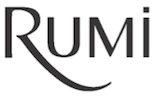 RUMI DAL SOUP • |7Indian and Turkey fusion. Red lentils with Indian curry, cumin, ginger, coconut milk & fresh corianderMEZZESMezzes are eaten like Spanish tapas, you can take several to taste different recipes, they are very easy to share and bring lots of color to the table. Accompany them with a fatouche salad, soup and naan, you will have a complete meal!COLD MEZESAdd a naan for 3$10$ eachFATOUSH SALAD •| 17 Lebanese must-have salad!Roman salad, cucumbers, cherry tomatoes, pita chips with zaatar, radish, green shallots, mint, parsley & house pomegranate paste dressing.HOT MEZESAccompany your hot mezzes with basmati rice, naan and harissaSIDESSIGNATURE DISHESThe 3 signature dishes are served with basmati rice cooked Iranian style with saffron butterSULEYMAN | 25Chicken thigh, recipe of the moment, roasted pistachios and almondsDJAJ MESHWY | 28Grilled marinated chicken, fresh lemon, olive oil, oregano, roasted pistachios and almondsFEZ | 437 hours braised lamb shank, fig and organic honey sauce, pistachios and almondsMAIN DISHESMOUJJADARA | 22Lentils, bulgur, caramelized onions, marinated eggplant stuffed with walnutsALEPPO KEFTA | 28Minced lamb meat kefta with spices, cherry sauce, Aleppo pepper, organic honey and pomegranate molasses (gluten)SAMKE | 32White fish cooked in oven, marinated eggplants, walnuts, lemon tahini sauceMUHAMARA CRUSTED SALMON |34Cooked in the oven, mango and lemon emulsion, olive oil, saffron (gluten)GRILLED STRIP LOIN | 39Pomegranate paste, Oriental spices, maple syrup, soya (gluten)DESSERTSHOT DRINKSHOMEMADE JUICE AND SOFT DRINKSHOMEMADE JUICESMANGO LASSI | 7Yogurt, mango puree and orange blossomGINGER JUICE | 8Fresh ginger, nutmeg, fresh lemon & orange juiceBISAP | 8Hibiscus infusion, nutmeg, orange blossom and fresh mintICED MINT LEMONADE | 7Homemade lemonade and fresh mintHOMEMADE MOCKTAILRUMI | 7Pomegranate juice, mint, orange blossomHAFEZ| 8Green tea, mango, lime, organic honey, fresh mint KARKADE| 8Ceylan tea, raspberry, lemon, vanilla syrup, mintBOTTLE JUICE | 5 Mango, orange, cherry, pomegranateBOYLAN COLA OU GINGER ALE | 6 Cane sugar sodaESKA WATER •Sparkling or still 750ml| 6, Sparkling 355ml| 2.75LABNEHPressed yogurt, Lebanese olive oil, mint, zaatarMARINATED MUSHROOMSLebanese olive oil, garlic, smoked paprikaHUMMUS Chickpea puree with tahini, lemon juice, garlic, Lebanese olive oilEGGPLANT CAVIAREggplant, garlic, red pepper, Lebanese olive oil, cumin, corianderMUHAMARA Red peppers puree, pomegranate paste, walnut (gluten)BABA GANOUSHEggplant, cow yogurt, tahini, lemon, smoked paprika, Lebanese olive oilBATINGENMarinated eggplant stuffed with walnuts and garlic, green shallotsCACIKYogurt, cucumbers, garlic ,fresh mint, olive oilBATATA •| 9Sauted potatoes, garlic, coriander, lemon, Aleppo pepperVEGGIE KIBBEH | 12Bulgur and pumpkin kibbeh stuffed with vegetables, served with humus (gluten)MERGUEZ • | 14Grilled sausages, red peppers, onions, Lebanese olive oil, Aleppo spiceARNABITE | 14Roasted cauliflowers served with tarator (tahini and lemon juice sauce)PASTILLA •| 16Puff pastry filled with chicken, almonds, eggs and coriander. Saffron organic maple syrup (gluten)HALLOUMI RUMI ​• | 16Grilled cheese, black olive crumble, smoked paprikaGRILLED SQUID |17Eggplant caviar, herb, lemon and olive oil emulsionHARISSA •0.50 Tunisian hot sauceBASMATI RICE | 5 Saffron Iranian style basmati riceNAAN  | 3 Traditional Indian breadMIXED RICE | 7 Iranian style basmati rice, raisins, almonds and pistachiosSORBET | 7Flavor the momentBAKLAWA | 6Traditional pastries to enjoy with Moroccan or Persian teaAFGHAN PUDDING | 9A must-have dessert from the Middle-EastMilk, rose water, cardamom (gluten)ASHTA | 10Ricotta, organic honey, Angel’s hair, orange water blossomKOUNAFFEH | 12Melted cheese, crusted wheat semolina, saffron orange water blossomMOROCCAN TEA S/ M/ L| 6/ 7/ 9Green tea, fresh mint & organic sugar.IRANIAN TEA S/M| 5/ 6Ceylan black tea, cardamom seedsGREEN TEAS | 4.25Genmaicha/ bocha. Japan. Dragon pearls (jasmin). ChinaScented Hojicha (lemongrass, ginger)WULONG TEAS | 4.50Shui Hsien. ChinaBLACK TEAS | 4.25Dajeerling/ Earl GreyScented Ceylan (pomme-granate, hibiscus, rose, berries  HERBAL | 4  Chamomile/ verbena/   fresh mint, raspberry  Roiboos “youth elixir”  Lemon, ginger, organic honey | 5.50COFFE (Cafés Détour)  Espresso   Simple/Double| 3.25/ 3.75Cappuccino/ Latte| 4.50  Turkish |4.50  Spicy |5  HOT CHOCOLATE| 4.50   100% Extra raw cocoa from Barry 